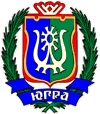 ИЗБИРАТЕЛЬНАЯ КОМИССИЯХАНТЫ-МАНСИЙСКОГО АВТОНОМНОГО ОКРУГА – ЮГРЫ ПОСТАНОВЛЕНИЕ2 июня 2016 года									        № 1025г. Ханты-МансийскО возложении полномочий окружных избирательных комиссии по выборам депутатов Думы Ханты-Мансийского автономного округа – Югры шестого созыва на территориальные избирательные комиссииРуководствуясь пунктом 10 статьи 23, пунктом 1 статьи 25 Федерального закона от 12.06.2002 г. № 67-ФЗ «Об основных гарантиях избирательных прав и права на участие в референдуме граждан Российской Федерации», пунктом 1 статьи 9 Закона Ханты-Мансийского автономного округа от 18.06.2003 г. № 36-оз «О системе избирательных комиссий в 
Ханты-Мансийском автономном округе – Югре», статьей 7 Закона 
Ханты-Мансийского автономного округа – Югры от 27.04.2016 г. № 36-оз «О выборах депутатов Думы Ханты-Мансийского автономного округа – Югры», Избирательная комиссия Ханты-Мансийского автономного округа – Югры постановляет:1. Возложить полномочия окружных избирательных комиссий по выборам депутатов Думы Ханты-Мансийского автономного округа – Югры шестого созыва на следующие территориальные избирательные комиссии:на территориальную избирательную комиссию Белоярского района – полномочия окружной избирательной комиссии Белоярского одномандатного избирательного округа № 1;на территориальную избирательную комиссию города Югорска – полномочия окружной избирательной комиссии Югорского одномандатного избирательного округа № 2;на территориальную избирательную комиссию города Нягани – полномочия окружной избирательной комиссии Няганского одномандатного избирательного округа № 3;на территориальную избирательную комиссию города Урай – полномочия окружной избирательной комиссии Урайского одномандатного избирательного округа № 4;на территориальную избирательную комиссию Ханты-Мансийского района – полномочия окружной избирательной комиссии 
Ханты-Мансийского одномандатного избирательного округа № 5;на территориальную избирательную комиссию Нефтеюганского района – полномочия окружной избирательной комиссии Нефтеюганского одномандатного избирательного округа № 6;на территориальную избирательную комиссию города Нефтеюганска – полномочия окружной избирательной комиссии Нефтеюганского одномандатного избирательного округа № 7;на территориальную избирательную комиссию города Пыть-Яха – полномочия окружной избирательной комиссии Пыть-Яхского одномандатного избирательного округа № 8;на территориальную избирательную комиссию города Сургута – полномочия окружных избирательных комиссий Сургутских одномандатных избирательных округов № 9, № 10, № 11 и № 12;на территориальную избирательную комиссию Сургутского района – полномочия окружной избирательной комиссии Сургутского одномандатного избирательного округа № 13;на территориальную избирательную комиссию города Лангепаса – полномочия Радужнинского одномандатного избирательного округа № 14;на территориальную избирательную комиссию города Когалыма – полномочия Когалымского одномандатного избирательного округа № 15;на территориальную избирательную комиссию города Мегиона – полномочия Мегионского одномандатного избирательного округа № 16;на территориальную избирательную комиссию города Нижневартовска – полномочия окружных избирательных комиссий Нижневартовских одномандатных избирательных округов № 17 и № 18;на территориальную избирательную комиссию Нижневартовского района – полномочия окружной избирательной комиссии Нижневартовского одномандатного избирательного округа № 19.2. При исполнении полномочий окружных избирательных комиссий по выборам депутатов Думы Ханты-Мансийского автономного округа – Югры шестого созыва территориальным избирательным комиссиям использовать бланки и печати окружных избирательных комиссий.3. Настоящее постановление опубликовать в газете «Новости Югры» и разместить на сайте Избирательной комиссии Ханты-Мансийского автономного округа – Югры.Заместитель председателяИзбирательной комиссииХанты-Мансийского автономного округа – Югры								     Д.С. КорнеевСекретарьИзбирательной комиссииХанты-Мансийского автономного округа – Югры								     К.И. Дмитриева